URNIK 3.A – TINA FOŠNARIČ   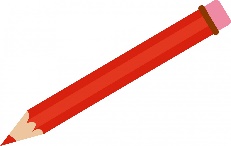 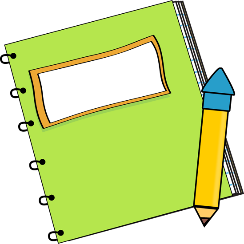 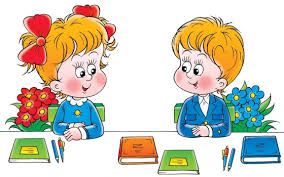 PONTORSREČETPET1(7.30-8.15)NEM2(8.20-9.05)SLJŠPOSPOMATTJA3(9.20-10.05)SPOMATŠPOŠPOMAT4(10.10-10.55)MATSLJMATGUMSLJ5(11.00-11.45)TJASLJSLJSLJLUM6(11.50-12.35)GUMSLJSPOLUM7(12.40-13.25)NEM